E.E. PROF. DANIEL PAULO VERANO PONTES2º ____  Alunos:_______________________________________________________________________________________________________________________________________________________________________________________________________________Equilíbrio Térmico1- Colocando para funcionar e analisandoa) Meça e anote a temperatura da água contida nos três potes e também a temperatura de suas mãos.1ª situaçãoMergulhe simultaneamente uma mão no pote com água quente e a outra no pote com água gelada e  aguarde alguns segundos.Descreva a sensação térmica que você teve para cada mão.________________________________________________________________________________________________________________________________________________________________________________________________________________________________________________________________________________________________________________________2ª situaçãoMergulhe simultaneamente uma mão no pote com água quente e a outra no pote com água gelada e aguarde alguns segundos. Retire suas mãos dos potes e coloque-as rapidamente no pote do meio com água à temperatura ambiente.Descreva a sensação térmica que você teve para cada mão.________________________________________________________________________________________________________________________________________________________________________________________________________________________________________________________________________________________________________________________2 - Fluxos de calora) No esquema abaixo, desenhe setas indicando os fluxos de calor entre suas mãos e a água. Escreva também a temperatura da água e de suas mãos, que você anotou no começo do experimento..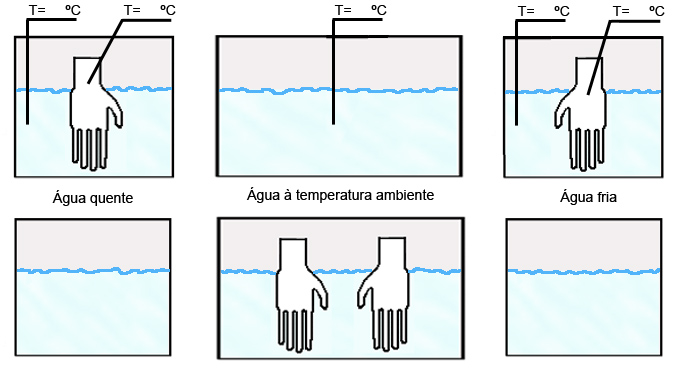 b) Que relação você enxerga entre os sentidos dos fluxos de calor e as temperaturas dos corpos envolvidos?________________________________________________________________________________________________________________________________________________________________________________________________________________________________________________________________________________________________________________________c) Compare a sensação térmica e os sentidos dos fluxos de calor.________________________________________________________________________________________________________________________________________________________________________________________________________________________________________________________________________________________________________________________Água quente            ºCÁgua à temperatura ambiente            ºCÁgua gelada            ºCMãos            ºC